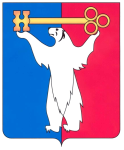 РОССИЙСКАЯ ФЕДЕРАЦИЯКРАСНОЯРСКИЙ КРАЙНОРИЛЬСКИЙ ГОРОДСКОЙ СОВЕТ ДЕПУТАТОВР Е Ш Е Н И ЕО внесении изменений в решение Городского Совета от 28.05.2002 № 21-238 «Об утверждении Положения о приватизации жилищного фонда на территории муниципального образования город Норильск»В соответствии с Жилищным кодексом Российской Федерации, Федеральным законом от 06.10.2003 № 131-ФЗ «Об общих принципах организации местного самоуправления в Российской Федерации», Уставом муниципального образования город Норильск, Положением о собственности и реализации прав собственника муниципального образования город Норильск, утвержденным решением Городского Совета от 19.12.2005 № 59-834, Городской СоветРЕШИЛ:1. Внести в Положение о приватизации жилищного фонда на территории муниципального образования город Норильск, утвержденное решением Городского Совета от 28.05.2002 № 21-238 (далее – Положение), следующие изменения:1.1. Пункт 1.5 Положения исключить.1.2. Абзац первый пункта 1.6 Положения изложить в следующей редакции:«1.6. Жилые помещения, в которых проживают исключительно несовершеннолетние в возрасте до 14 лет, передаются им в собственность по заявлению родителей (усыновителей), опекунов с предварительного разрешения органов опеки и попечительства либо по инициативе указанных органов.». 1.3. Пункт 1.10 Положения изложить в следующей редакции:«1.10. Не подлежат приватизации жилые помещения, находящиеся в аварийном состоянии, а также жилые помещения муниципального жилищного фонда коммерческого использования, специализированного жилищного фонда муниципального образования город Норильск.». 1.4. В пункте 2.4 Положения слова «установленной формы» заменить словами «рекомендуемой формы».1.5. Пункт 2.4 Положения дополнить вторым абзацем следующего содержания:«К оформлению заявления предъявляются следующие требования: заявление должно быть написано разборчивым почерком, с указанием фамилии, имени, отчества (последнее - при наличии) заявителя(-ей), адреса электронной почты, если ответ должен быть направлен в форме электронного документа, и почтового адреса, если ответ должен быть направлен в письменной форме. Кроме того, заявление должно содержать информацию об адресе жилого помещения, которое подлежит приватизации.».1.6. Пункт 2.6 Положения исключить. 1.7. Подпункт «к» пункта 2.9 Положения изложить в следующей редакции:«к) письменный отказ от участия в приватизации жилого помещения от члена     (-ов) семьи, имеющих право на приватизацию жилого помещения, и выразивших согласие на приобретение жилого помещения в собственность другими лицами, которые в соответствии с законодательством имеют право пользования этим жилым помещением.». 1.8. Абзацы тринадцатый-пятнадцатый пункта 2.9 Положения изложить в следующей редакции:«- в оригиналах (документы, указанные в подпунктах «б», «г», «е», «и», «к» настоящего пункта) и в копиях, заверенных в установленном действующем законодательством порядке (документы, указанные в подпункте «д» настоящего пункта) и копиях (документы, указанные в подпунктах «а», «в», «ж», «з» настоящего пункта, предоставляются по желанию гражданина) - при личном обращении гражданина с заявлением в Управление;- в оригиналах (документы, указанные в подпунктах «е», «к» настоящего пункта) и в копиях, заверенных в установленном действующим законодательством порядке (документы, указанные в подпунктах «б», «г», «д», «и» настоящего пункта) и копиях (документы, указанные в подпунктах «а», «в», «ж», «з» настоящего пункта, предоставляются по желанию гражданина) - при направлении гражданином пакета документов в Управление посредством почтового отправления.Для рассмотрения заявления Управление в течение 5-ти дней с даты поступления заявления запрашивает документы, указанные в подпунктах «а», «в», «ж», «з» настоящего пункта, в государственных органах, органах местного самоуправления и подведомственных государственным органам или органам местного самоуправления организациях, в распоряжении которых находятся указанные документы в соответствии с нормативными правовыми актами Российской Федерации, нормативными правовыми актами субъектов Российской Федерации, муниципальными правовыми актами, если гражданин не представил указанные документы самостоятельно.». 1.9. Абзацы второй и третий пункта 2.11 Положения изложить в следующей редакции:«- текст заявления написан неразборчиво, без указания фамилии, имени, отчества (последнее - при наличии) заявителя(-ей), адреса электронной почты, если ответ должен быть направлен в форме электронного документа, и почтового адреса, если ответ должен быть направлен в письменной форме;- заявление не содержит информации об адресе жилого помещения, которое подлежит приватизации;».1.10. Абзац пятый пункта 2.11 Положения изложить в следующей редакции:«- заявление не подписано гражданином и (или) членами его семьи, участвующими в приватизации жилого помещения.».1.11. Подпункт «в» пункта 2.12 Положения изложить в следующей редакции:«в) отсутствие письменного отказа от участия в приватизации жилого помещения от члена(-ов) семьи, имеющих право на приватизацию жилого помещения, и выразивших согласие на приобретение жилого помещения в собственность другими лицами, которые в соответствии с законодательством имеют право пользования этим жилым помещением.». 1.12. Дополнить пункт 2.12 Положения подпунктом «ж» следующего содержания:«ж) включение жилого помещения в муниципальный жилищный фонд коммерческого использования муниципального образования город Норильск.». 1.13. Пункт 2.15 Положения изложить в следующей редакции:«2.15. Договор приватизации оформляется по форме, согласно приложению 3 к настоящему Положению, в трех экземплярах, два из которых выдаются гражданину и один остается в делах Управления.». 1.14. Абзац первый пункта 3.2 Положения изложить в следующей редакции:«3.2. Для рассмотрения вопроса о расторжении договора приватизации, гражданин обращается в Управление с заявлением в произвольной форме.  Рекомендуемая форма заявления приведена в приложении 4 к настоящему Положению. К оформлению заявления предъявляются следующие требования: заявление должно быть написано разборчивым почерком, с указанием фамилии, имени, отчества (последнее - при наличии) заявителя(-ей), адреса электронной почты, если ответ должен быть направлен в форме электронного документа, и почтового адреса, если ответ должен быть направлен в письменной форме. Кроме того заявление должно содержать реквизиты  договора  передачи  жилого  помещения  в собственность граждан. К заявлению прилагаются следующие документы:».1.15. Подпункт «и» пункта 3.2 Положения изложить в следующей редакции: «и) письменного согласия всех совершеннолетних лиц, в собственность которых передано жилое помещение, на обработку их персональных данных. 1.16. Абзацы одиннадцатый-четырнадцатый пункта 3.2 Положения изложить в следующей редакции:«Документы, указанные в настоящем пункте, предоставляются заявителем:- при личном обращении – в оригиналах (документы, указанные в подпунктах «а», «б», «е», «ж», «з», «и» настоящего пункта) и копиях; документы, указанные в подпунктах «в», «г», «д», настоящего пункта, гражданин вправе предоставить по собственной инициативе;
- при направлении пакета документов почтовым отправлением – в оригиналах (документы, указанные в подпунктах «е», «з», «и» настоящего пункта) и в копиях, заверенных в установленном действующим законодательством порядке (документы, указанные в подпунктах «а», «б», «ж» настоящего пункта) и копиях; документы, указанные в подпунктах «в», «г», «д» настоящего пункта, гражданин вправе представить по собственной инициативе.Управление жилищного фонда в течение 5-ти рабочих дней с даты поступления заявления запрашивает документы, указанные в подпунктах «в», «г», «д» настоящего пункта, в государственных органах, органах местного самоуправления и подведомственным государственным органам или органам местного самоуправления организациях, в распоряжении которых находятся указанные документы в соответствии с нормативными правовыми актами Российской Федерации, нормативными правовыми актами субъектов Российской Федерации, муниципальными правовыми актами, если гражданин не представил указанные документы по собственной инициативе.».1.17. Абзацы второй и третий пункта 3.3 Положения изложить в следующей редакции:«- текст заявления написан неразборчиво, без указания фамилии, имени, отчества (последнее - при наличии) заявителя(-ей), адреса электронной почты, если ответ должен быть направлен в форме электронного документа, и почтового адреса, если ответ должен быть направлен в письменной форме;- заявление не содержит реквизиты  договора  передачи  жилого  помещения  в собственность граждан;».1.18. Абзац четвертый пункта 3.3 Положения изложить в следующей редакции:«- представлен неполный перечень документов, предусмотренных пунктом 3.2 настоящего Положения, за исключением документов, предусмотренных подпунктами «в», «г», «д» пункта 3.2 настоящего Положения;».1.19. Абзац пятый пункта 3.3 Положения изложить в следующей редакции:«- заявление не подписано гражданином и (или) всеми совершеннолетними лицами, в собственность которых передано жилое помещение.».1.20. Пункт 3.9 Положения дополнить абзацем вторым следующего содержания:«Договор социального найма жилого помещения подлежит заключению с гражданами, расторгнувшими договор приватизации, в течение 5-ти рабочих дней с даты подписания ими соглашения о расторжении договора приватизации.».2. Контроль исполнения решения возложить на председателя постоянной комиссии Городского Совета по городскому хозяйству Пестрякова А.А.3. Решение вступает в силу через десять дней со дня опубликования в газете «Заполярная правда», за исключением пунктов 1.8, 1.16, 1.18 которые вступают в силу с 31.12.2014. « 24 » июня 2014 год№ 18/4-384Глава города НорильскаО.Г. Курилов